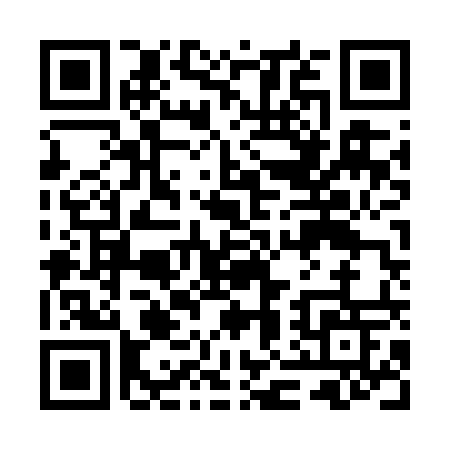 Prayer times for Shumaker Crossing, New York, USAMon 1 Jul 2024 - Wed 31 Jul 2024High Latitude Method: Angle Based RulePrayer Calculation Method: Islamic Society of North AmericaAsar Calculation Method: ShafiPrayer times provided by https://www.salahtimes.comDateDayFajrSunriseDhuhrAsrMaghribIsha1Mon3:455:321:105:158:4910:352Tue3:465:321:115:158:4910:343Wed3:475:331:115:158:4810:344Thu3:485:331:115:158:4810:335Fri3:495:341:115:158:4810:336Sat3:505:351:115:158:4710:327Sun3:515:351:115:158:4710:318Mon3:525:361:125:158:4710:319Tue3:535:371:125:158:4610:3010Wed3:545:381:125:158:4610:2911Thu3:555:381:125:158:4510:2812Fri3:565:391:125:158:4510:2713Sat3:585:401:125:158:4410:2614Sun3:595:411:125:158:4310:2515Mon4:005:421:125:158:4310:2416Tue4:015:431:125:158:4210:2317Wed4:035:431:135:158:4110:2218Thu4:045:441:135:148:4010:2019Fri4:055:451:135:148:4010:1920Sat4:075:461:135:148:3910:1821Sun4:085:471:135:148:3810:1722Mon4:105:481:135:148:3710:1523Tue4:115:491:135:138:3610:1424Wed4:125:501:135:138:3510:1225Thu4:145:511:135:138:3410:1126Fri4:155:521:135:128:3310:0927Sat4:175:531:135:128:3210:0828Sun4:185:541:135:128:3110:0629Mon4:205:551:135:118:3010:0530Tue4:215:561:135:118:2910:0331Wed4:235:571:135:118:2810:02